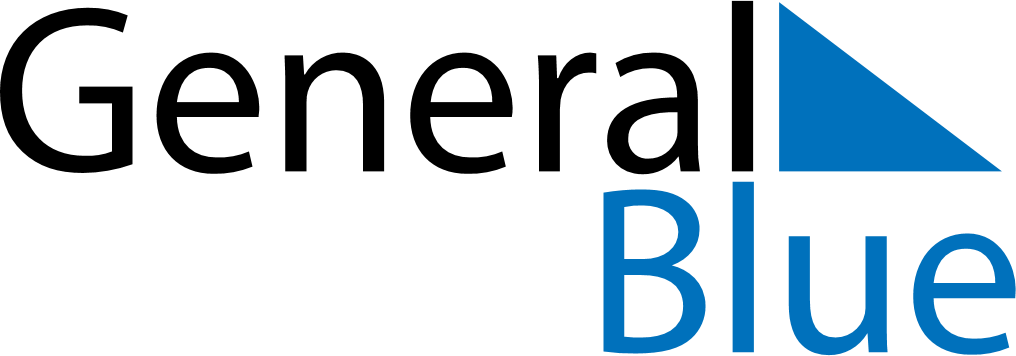 Saint Helena 2020 HolidaysSaint Helena 2020 HolidaysDATENAME OF HOLIDAYJanuary 1, 2020WednesdayNew Year’s DayApril 10, 2020FridayGood FridayApril 12, 2020SundayEaster SundayApril 13, 2020MondayEaster MondayApril 20, 2020MondayQueen’s BirthdayMay 21, 2020ThursdaySaint Helena DayJune 1, 2020MondayWhit MondayAugust 31, 2020MondayAugust Bank HolidayDecember 25, 2020FridayChristmas DayDecember 26, 2020SaturdayBoxing DayDecember 28, 2020MondayBoxing Day (substitute day)